Anexa nr. 5.E la procedurăMEMORIU DE PREZENTARE 
	PENTRU PROIECTUL” REALIZAREA DE PISTE PENTRU BICICLETE 
	IN MUNICIPIUL TARGOVISTE, JUDEȚULDAMBOVITA”❖ BENEFICIAR: MUNICIPIUL TARGOVISTE, JUDEȚUL DAMBOVITA ❖ PROIECTANT GENERAL: S.C. MEM PROJECT CONSTRUCT S.R.L. ❖ Faza: Studiu de fezabilitate❖ Nr Proiect: 21/20232COLECTIV DE ELABORARE 
	ŞEF  PROIECTing. Sofroni Andrei Mariusing. Sofroni Andrei Mariusing. Sofroni Andrei Mariusing. Sofroni Andrei MariusPROIECTANTing. Sofroni Andrei MariusTEHNOREDACTAREing. Sofroni Andrei MariusAmplasament: MUNICIPIUL T  RGOVISTE, JUDEȚUL D  MBOVIT 
Beneficiar: MUNICIPIUL T  RGOVISTE, JUDEȚUL DAMBOVITA3B. PIESE DESENATEPlan de incadrare	sc: 1:10000Plan de situatie	Sc: 1:10000Profil tip 
Sc: 1:25Amplasament: MUNICIPIUL T  RGOVISTE, JUDEȚUL D  MBOVIT 
Beneficiar: MUNICIPIUL T  RGOVISTE, JUDEȚUL DAMBOVITA4A. PIESE SCRISEAmplasament: MUNICIPIUL T  RGOVISTE, JUDEȚUL D  MBOVIT 
Beneficiar: MUNICIPIUL T  RGOVISTE, JUDEȚUL DAMBOVITA5CUPRINSI. Denumirea proiectului:		7II. Titular:		7- numele;	 7- adresa poştală;	 7- numărul de telefon, de fax şi adresa de e-mail, adresa paginii de internet;	 7- numele persoanelor de contact:	 7III. Descrierea caracteristicilor fizice ale întregului proiect:		8a)   un rezumat al proiectului;		.b)   justificarea necesităţii proiectului;	.c) valoarea investiţiei;		.d) perioada de implementare propusă;	.e) planşe reprezentând limitele amplasamentului proiectului, inclusiv orice suprafaţă de teren solicitatăpentru a fi folosită temporar (planuri de situaţie şi amplasamente);		.f) o descriere a caracteristicilor fizice ale întregului proiect, formele fizice ale proiectului (planuri, clădiri,alte structuri, materiale de construcţie şi altele)		.IV. Descrierea lucrărilor de demolare necesare:		11V. Descrierea amplasării proiectului:		11VI. Descrierea tuturor efectelor semnificative posibile asupra mediului ale proiectului, în limitainformaţiilor disponibile:		14A. Surse de poluanţi şi instalaţii pentru reţinerea, evacuarea şi dispersia poluanţilor în mediu:	a) protecţia calităţii apelor:	- sursele de poluanţi pentru ape, locul de evacuare sau emisarul;	b) protecţia aerului:	c) protecţia împotriva zgomotului şi vibraţiilor:	d) protecţia împotriva radiaţiilor:	e) protecţia solului şi a subsolului:	f) protecţia ecosistemelor terestre şi acvatice:	g) protecţia aşezărilor umane şi a altor obiective de interes public:	. 
. 
. 
. 
. 
. 
. 
.h) prevenirea şi gestionarea deşeurilor generate pe amplasament în timpul realizării proiectului/întimpul exploatării, inclusiv eliminarea:		.i) gospodărirea substanţelor şi preparatelor chimice periculoase:	.Amplasament: MUNICIPIUL T  RGOVISTE, JUDEȚUL D  MBOVIT 
Beneficiar: MUNICIPIUL T  RGOVISTE, JUDEȚUL DAMBOVITA6B. Utilizarea resurselor naturale, în special a solului, a terenurilor, a apei şi a biodiversităţii 		Error! Bookmark not defined.VII. Descrierea aspectelor de mediu susceptibile a fi afectate în mod semnificativ de proiect: . 14 
VIII. Prevederi pentru monitorizarea mediului - dotări şi măsuri prevăzute pentru controlul 
emisiilor de poluanţi în mediu, inclusiv pentru conformarea la cerinţele privind monitorizarea 
emisiilor prevăzute de concluziile celor mai bune tehnici disponibile aplicabile. Se va avea învedere ca implementarea proiectului să nu influenţeze negativ calitatea aerului în zonă		16IX. Legătura cu alte acte normative şi/sau planuri/programe/strategii/documente deplanificare:		16X. Lucrări necesare organizării de şantier:		20XI. Lucrări de refacere a amplasamentului la finalizarea investiţiei, în caz de accidente şi/sau laîncetarea activităţii, în măsura în care aceste informaţii sunt disponibile:		22XII. Anexe - piese desenate:		22XIII. Pentru proiectele care intră sub incidenţa prevederilor art. 28 din Ordonanţa de urgenţă 
a Guvernului nr. 57/2007 privind regimul ariilor naturale protejate, conservarea habitatelor 
naturale, a florei şi faunei sălbatice, aprobată cu modificări şi completări prin Legea nr. 
49/2011, cu modificările şi completările ulterioare, memoriul va fi completat cu următoarele: 23a) descrierea succintă a proiectului şi distanţa faţă de aria naturală protejată de interes comunitar,precum şi coordonatele geografice (Stereo 70) ale amplasamentului proiectului͘   ceste coordonate vor 
fi prezentate sub formă de vector în format digital cu referinţă geografică, în sistem de proiecţie 
naţională Stereo 1970, sau de tabel în format electronic conţinând coordonatele conturului (X, Y) însistem de proiecţie naţională Stereo 1970;	 23b) numele şi codul ariei naturale protejate de interes comunitar;	 23c) prezenţa şi efectivele/suprafeţele acoperite de specii şi habitate de interes comunitar în zonaproiectului;	 23d) se va preciza dacă proiectul propus nu are legătură directă cu sau nu este necesar pentrumanagementul conservării ariei naturale protejate de interes comunitar;	 23e) se va estima impactul potenţial al proiectului asupra speciilor şi habitatelor din aria naturală protejatăde interes comunitar;	 23f) alte informaţii prevăzute în legislaţia în vigoare͘	 23XIV. Pentru proiectele care se realizează pe ape sau au legătură cu apele, memoriul va ficompletat cu următoarele informaţii, preluate din Planurile de management bazinale,actualizate:		231. Localizarea proiectului:	 232͘ Indicarea stării ecologice/potenţialului ecologic şi starea chimică a corpului de apă de suprafaţă;pentru corpul de apă subteran se vor indica starea cantitativă şi starea chimică a corpului de apă͘.. Error! Bookmark not defined.3͘ Indicarea obiectivului/obiectivelor de mediu pentru fiecare corp de apă identificat, cu precizareaexcepţiilor aplicate şi a termenelor aferente, după caz͘		Error! Bookmark not defined.Amplasament: MUNICIPIUL T  RGOVISTE, JUDEȚUL D  MBOVIT 
Beneficiar: MUNICIPIUL T  RGOVISTE, JUDEȚUL DAMBOVITA7XV. Criteriile prevăzute în anexa nr. 3 la Lege privind evaluarea impactului anumitor proiecte publice şi private asupra mediului se iau în considerare, dacă este cazul, în momentulcompilării informaţiilor în conformitate cu punctele III - XIV		24I. Denumirea proiectului:REALIZAREA DE PISTE PENTRU BICICLETE IN 
	MUNICIPIUL TARGOVISTE, JUDEȚULDAMBOVITA”II. Titular:- numele;Municipiul Tagoviste- adresa poştală;Str. REVOLUTIEI nr. 1-3, cod postal 130011- numărul de telefon, de fax şi adresa de e-mail, adresa paginii de internet;Municipiul Targovisteprimarulmunicipiuluitargoviste@pmtgv.ro Tel.  0040-245-611222; 0040-245-611378 
	Fax: 0040-245-217951http://www.pmtgv.ro/- numele persoanelor de contact:• director/manager/administrator;Primar TârgovișteDaniel-Cristian Stan• responsabil pentru protecţia mediului.Amplasament: MUNICIPIUL T  RGOVISTE, JUDEȚUL D  MBOVIT 
Beneficiar: MUNICIPIUL T  RGOVISTE, JUDEȚUL DAMBOVITA8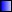 III. Descrierea caracteristicilor fizice ale întregului proiect:OBIECT NR.1 REALIZAREA DE PISTE PENTRU BICICLETE IN MUNICIPIUL 
	TARGOVISTE, JUDEȚUL DAMBOVITA PE STRAZILE :Lungime aproximativa - 13960 ml;Suprafata construita  - 37697.568 mpStr. Laminorului — nr. cadastral 83852, 83863; Str. Petru Cercel — nr. cadastral 83756, 83988; B-dul Unirii - nr. cadastral 75732 ;B-dul I.C. Bratianu - nr. cadastral 11377;Calea Campulung (intre Piata Eroilor si str. Tudor Vladimirescu) - nr. cadastral 84695; Str. Tudor Vladimirescu - nr. cadastral 83989, 76075;Str. Radu de la Afumati (intre B-dul I.C. Bratianu si Str. Calea Bucuresti) - nr. cadastral 
75908;B-dul Eroilor (intre Piata Eroilor si Str. Calea Domneasca) - nr. cadastral 84672,Parcul Morii (intre Str. Intrarea Teis si Str. Prof. Cornel Popa) - nr. cadastral 75744, 75832, IO. Drum intre Aleea Sinaia si Aleea Manastireea Dealu - nr. cadastral 88454.11. Drum nou (intre Str. Mihai Bravu si str. Prof. Cornel Popa, peste Raul Ialomita) — nr. cadastral 86860 (DE 42), 82666, 75037.Pantă transversală - 2,50 %;Latime pista de biciclete: 3.00 ml (Parcul Morii si DE42) si 1.50ml (restul strazilor); Platforma drumului : variabila functie de amplasamentSistem rutier proiectat:o strat de uzura BA8 - h = 3,00 cm conform NP 116-04;o Strat de bază: balast stabilizat cu linati hidraulici h = 10,00 cm conform NP 116-
04;o strat de balast - h = 10,00 cm conform NP 116-04; Obiect Nr 2-PasarelaCaracteristicile principale ale pasarelei:•   Tipul pasarelei:-	dupa schema statica a suprastructurii:	- grinda continua pe 2 deschideri;Amplasament: MUNICIPIUL T  RGOVISTE, JUDEȚUL D  MBOVIT 
Beneficiar: MUNICIPIUL T  RGOVISTE, JUDEȚUL DAMBOVITA9-	dupa structura de rezistenta:	- suprastructura din otel-beton;-	dupa modul de executie:	- suprastructura din otel uzinata;-	Numarul de deschideri si lungimea lor:	- 1 x 40.00 m + 1 x 30.00m•   Lungimea totala:	- 76.20 m•   Latimea intre parapeti:	- 5.00 m•   Oblicitate:	- pod drept•   Dispozitia caii pe pod in plan orizontal:	- aliniamentPrincipale etape de realizare a pasarlei sunt următoareleǱ❖  Infrastructura:Infrastructura pasarelei este alcătuita din 2 culei cu elevaţii masive, echipate cu ziduri 
de garda si ziduri întoarse si 1 pila cu elevatia  dintr-un stalp circular cu diametrul de 2,20m. 
	Fiecare element de infrastructura este fundat indirect pe o piloti forati cu diametrul de 1,08m.Pila este fundata pe piloti cu fisa de 18m, iar culeile pe piloti cu fisa de 25m.Forajul pentru realizarea pilotilor la culei se va executa de la nivelul terenului pe o platforma stabila.Legatura intre piloti si elevatii se face prin intermediul unor radiere din beton armat clasa C25/30.Sapatura pentru executia radierului pilei se executa sprijinit, in incinta de palplanse. 
	Elevatia pilei este de tip circular cu dimetrul de 2,20m si inaltimea de 6,50m. 
	La partea superioara a elevatiei pilei este construita bancheta de rezemare din beton armat, cu o forma constructiva care asigura atat rezemarea coreta a suprastructurii pe grinzi. Elevatia pilei, cat si bancheta de rezemare se executa din beton armat clasa C35/45. 
	Elevatia culeelor este construita din beton armat clasa C30/37. Culeile sunt prevazute cu ziduri intoarse cu lungimea de 3,00m.Rezemarea grinzilor pe banchete se face prin intermediul cuzinetilor din beton armat, clasa C35/45, pe care se monteaza aparate de reazem din neopren. Se vor folosi aparate de reazem cu grosimea de 81mm pentru reazemul mobil si cu grosimea de 37,5mm pentru reazemul fix.Toate suprafetele de beton se protejeaza anticoroziv cu vopsele speciale pentru 
betoane.Toate suprafetele de beton in contact cu pamantul, se vor proteja cu solutii pe baza de 
bitum.Pe banchetele de rezemare, atat la pile cat si la culei, este prevazut spatiu pentru 
montarea de stalpi de iluminat. Se vor monta stalpi de iluminat cu panouri fotovoltaice.❖  Suprastructura:Amplasament: MUNICIPIUL T  RGOVISTE, JUDEȚUL D  MBOVIT 
Beneficiar: MUNICIPIUL T  RGOVISTE, JUDEȚUL DAMBOVITA10➢  se monteaza suprastructura cu o structura mixta otel- beton formata din grinzi 
	continue pe 2 deschideri.Suprastructura este alcatuita, in sectiune transversala , din 2 grinzi metalice, cu lungimea L=70.00m, avand inaltimea variabila hminim = 1.30m in camp si h=2.00m pe reazem. Grinzile vor fi solizarizate in sens transversal cu antretoaze din confectii metalice si vor fi executate tronsonat. Suprastructura metalica se executa din otel S420 M/ML.Confectia metalica se va vopsi si se va proteja anticoroziv.➢  Se executa placa de suprabetonare pe pod.Placa de suprabetonare, se va realiza monolit, si va asigura un gabarit de 5.00m intre parapet, la care se adauga lisa parapetului de 30cm pe fiecare parte. In total, pasarela va avea o latime de 5,60m. Placa de suprabetonare, in conlucrare cu grinzile metalice, se executa din beton armat C40/50.Conlucrarea dintre grinzile metalice si placa de suprabetonare se va asigura prin intermediul conectorilor tip dorn.In lungul placii de suprabetonare, la marginile acesteia, vor fi montate guri de scurgere, pentru colectarea si evacuarea apelor pluviale.Suprastructura pasarelei se va monta pe aparate de reazem din neoprenToate suprafetele de beton se protejeaza anticoroziv cu vopsele speciale pentru 
betoane.❖  La nivelul căii pe pasarela:➢  Se executa calea pe pasarelaCalea pe pasarela va avea latimea de 5.00m intre parapet, cu panta transversala in acoperis 
de 2.5%.Calea pe pod va fi reaizata din:•	4 cm beton asfaltic BA8 - strat de uzura;•	hidriozolatie tip membrana asezata direct peste placa de suprabetonare.Pe lisa parapetului se va monta parapet pietonal metalic din profile zincate.❖  La nivelul albiei raului Ialomita:In dreptul pilei, a fost prevazuta o protectie locala a taluzuui cu anrocamente. Se vor folosi anrocamente cu greutate minima de 100kg/buc.Amplasament: MUNICIPIUL T  RGOVISTE, JUDEȚUL D  MBOVIT 
Beneficiar: MUNICIPIUL T  RGOVISTE, JUDEȚUL DAMBOVITA11Pistele de biciclete se vor amenaja pe zona de trotuare,urmand ca in zonele unde latimea trotuarelor nu permite o desfasurare eficienta a traficului pietonal si velo sa se efectueze lucrari de largire a trotuarelor,unde spatiul permite, in asa fel in cat sa se respecte normele minime de siguranta si confort.Pistele se vor executa cu urmatoarea structura:•   strat de uzura BA8 - h = 3,00 cm conform NP 116-04;•   strat de bazăǱ balast stabilizat cu linati hidraulici h = 10,00 cm conform NP 116-04;•   strat de balast - h = 10,00 cm conform NP 116-04;urmand sa fie marcate corespunzator pentru a putea fi delimitate de zona pietonala.Pe strazile unde latimea trotuarelor si spatiul nu permite,se vor amenaja doar piste de biciclisti pe una din partile drumului,urmand ca traficul pietonal sa fie canalizat doar pe o singura parte pentru a garanta siguranta pietonilor.La intersectia cu strazi laterale se vor executa marcaje corespunzatoare insotite deindicatoare care vor atentiona participantii auto la trafic cu privire la existena pistelor velo.IV. Descrierea lucrărilor de demolare necesare:- planul de execuţie a lucrărilor de demolare, de refacere şi folosire ulterioară a terenului;Nu este cazul.- descrierea lucrărilor de refacere a amplasamentului;Nu este cazul.- căi noi de acces sau schimbări ale celor existente, după caz;Nu este cazul.- metode folosite în demolare;Nu este cazul.- detalii privind alternativele care au fost luate în considerare;Nu este cazul.- alte activităţi care pot apărea ca urmare a demolării (de exemplu, eliminarea deşeurilor).La executia lucrărilor se vor lua toate măsurile privind protecţia mediului înconjurător. Depozitarea combustibililor, a materialelor de construcţie, precum şi întreţinerea curentă a utilajelor se vor face în locuri special amenajate ce nu vor permite împrăştierea materialelor, combustibililor, lubrifianţilor şi a rezidurilor la întâmplare.V. Descrierea amplasării proiectului:a)	- Zona, amplasamentul si vecinatati:Situat in Județul Dâmbovița, Municipiul Târgoviște, aflat in domeniului public al MunicipiuluiTargoviste — identificat prin urmatoarele numere cadastrale: nr. cad. 83852, nr. cad. 83863, nr. cad.Amplasament: MUNICIPIUL T  RGOVISTE, JUDEȚUL D  MBOVIT 
Beneficiar: MUNICIPIUL T  RGOVISTE, JUDEȚUL DAMBOVITA1283756, nr. cad. 83988, nr. cad. 75732, nr. cad. 11377, nr. cad. 84695, nr. cad. 83989, nr. cad. 76075, nr. cad. 75908, nr. cad. 84672, nr. cad. 75744, nr. cad. 75832, nr. cad 88454, nr. cad 86860, nr. cad 82666, nr. cad. 75037, nr. cad. 88702.Târgoviște este municipiul de reședință al județului Dâmbovița, Muntenia, România.Reprezintă principalul centru economic, cultural, politic și administrativ al județului Dâmbovița.Împreună cu acesta face parte din regiunea de dezvoltare Sud-Muntenia. Este situat în partea central sudică a României și este străbătut de paralela 44°55'27"N și meridianul 25°27'24"E, fiind poziționat la trecerea dintre Câmpia Română și dealurile Subcarpaților ce continuă spre Munții Bucegi. 
Târgoviște se află la o distanță de 80 km de București, capitala României.În 2011 avea o populație de 79.610 locuitori și era 27-lea oraș al României după numărul de locuitori. Reședință domnească și capitală între 1396 și 1714, orașul a deținut mai bine de trei secole statutul de cel mai important centru economic, politico-militar și cultural-artistic al regiunii, Târgoviște fiind cetatea de scaun a Țării Românești.Așezare geografică și reliefOrașul este situat în partea central sudică a României și este străbătut de paralela 44°55'27"N șimeridianul 25°27'24"E, fiind poziționat la trecerea dintre Câmpia Română și dealurile Subcarpaților ce continuă spre Munții Bucegi. Se află la o altitudine cuprinsă între 260 și 300 metri, poziționându-
se între râurile Dâmbovița și Ialomița, la limita dintre regiunea deluroasă subcarpatică și Câmpia 
Înaltă a Târgoviștei, Câmpia este desprinsă din uniformitatea Câmpiei Române, Târgoviștea fiind așezată în sectorul subcolinar al acesteia, parte a câmpiei Piemontane Înalte a Ialomiței, și în 
vecinătatea Dealurilor Subcarpatice.Târgoviște se află la o distanță de 80 km de București, Capitala României. Unitatea administrativ-teritorială Târgoviște are o suprafață de peste 35 km pătrați (3.500 ha) și se învecinează cu: Aninoasa, Răzvad, Ulmi, Dragomirești, Șotânga.Orașe apropiate•	București, la 80 km sud-est•	Pitești, la 70 km vest•	Ploiești, la 50 km est•	Pucioasa, la 20 km nord•	Fieni, la 27 km nord•	Sinaia, la 60 km nord•	Găești, la 30 km sud-vest•	Moreni, la 20 km est•	Titu, la 35 km sud•	Răcari, la 42 km sud-estHidrografieSub aspect hidrografic orașul se găsește în bazinul râului Ialomița, care curge pe direcția nord-vest -
sud-est, străbătând municipiul pe o distanță de aproximativ 9 km, delimitând spre est vatra orașului 
propriu-zis. Este poziționat între râurile Dâmbovița și Ialomița, distanța dintre cele două râuri în zona 
Târgoviștei fiind de numai 8 km, limita estică a orașului (spre Dragomirești) aflându-se la 2,7 km de 
albia Râului Dâmbovița.Amplasament: MUNICIPIUL T  RGOVISTE, JUDEȚUL D  MBOVIT 
Beneficiar: MUNICIPIUL T  RGOVISTE, JUDEȚUL DAMBOVITA13Pârâul Milioara era un mic curs de apă ce curgea prin oraș, Șanțul Cetății Târgoviște fiind de faptcursul Milioarei. Lacurile de la Priseaca sunt situate pe cursul Milioarei, pârâul fiind deviat ulterior și secat aproape în întregime.•   Str. LaminoruluiStrada Laminorului este situată în partea de sud-vest a orașului Târgoviște. Strada începe la intersecția cu Bulevardul I.C. Brătianu și se termină la intersecția cu Strada Petru Cercel.•   Str. Petru CercelStrada Petru Cercel este situată în partea de sud-vest a orașului Târgoviște. Strada începe la intersecția cu Strada Laminorului și se termină la intersecția cu Strada Mihai Bravu.•   Bulevardul UniriiBulevardul Unirii este situat în partea de sud-est a orașului Târgoviște. Bulevardul începe la intersecția cu Strada Mihai Bravu și se termină la intersecția cu Bulevardul I.C. Brătianu.•   Bulevardul I.C. BrătianuBulevardul I.C. Brătianu este situat în partea de sud-est a orașului Târgoviște. Bulevardul începe la intersecția cu Bulevardul Unirii și se termină la intersecția cu Calea Campulung.•   Calea CampulungCalea Campulung este situată în partea de sud-est a orașului Târgoviște. Calea începe la 
intersecția cu Bulevardul I.C. Brătianu și se termină la intersecția cu Strada Tudor Vladimirescu.•   Strada Tudor VladimirescuStrada Tudor Vladimirescu este situată în partea de sud-est a orașului Târgoviște. Stradaîncepe la intersecția cu Calea Campulung și se termină la intersecția cu Strada Radu de la Afumati.•   Strada Radu de la AfumatiStrada Radu de la Afumati este situată în partea de sud-est a orașului Târgoviște. Stradaîncepe la intersecția cu Strada Tudor Vladimirescu și se termină la intersecția cu Bulevardul Eroilor.•   Bulevardul EroilorBulevardul Eroilor este situat în partea de sud-est a orașului Târgoviște. Bulevardul începe la intersecția cu Strada Radu de la Afumati și se termină la intersecția cu Calea Domneasca.•   Parcul MoriiParcul Morii este situat în partea de nord-est a orașului Târgoviște. Parcul este delimitat deStrada Intrarea Teis la nord, Strada Prof. Cornel Popa la sud, Strada Calea Domneasca la est și Strada Calea București la vest.b) planşe reprezentând limitele amplasamentului proiectului, inclusiv orice suprafaţă de teren solicitată pentru a fi folosită temporar (planuri de situaţie şi amplasamente); 
	Se anexeza prezentului memoriu.Amplasament: MUNICIPIUL T  RGOVISTE, JUDEȚUL D  MBOVIT 
Beneficiar: MUNICIPIUL T  RGOVISTE, JUDEȚUL DAMBOVITA14VI. Descrierea tuturor efectelor semnificative posibile asupra mediului ale 
	proiectului, în limita informaţiilor disponibile:a) In temeiul reglementărilor Documentatiei de urbanism nr. 2229/ 05.07.1995, faza PUG, aprobată cu 
hotărârea  Consiliului  Local  Municipal  Targoviste  nr. 9/1998,  prelungită  conform  O.U.G.  nr. 
51/21.06.2018 prin H.C.L. nr. 239/29.06.2018, În conformitate cu prevederile Legii nr. 50/1991 , 
privind autorizarea executării lucrarilor de construcții, republicată, cu modificarile și completările 
ulterioare Terenul este situat în intravilanul municipiului Târgoviște (conform Planului Urbanistic 
General aprobat prin HCL nr. 9/1998, prelungit conform OUG nr. 51/21.06.2018 prin HCL nr. 
239/29.06.2018).Forma de proprietate: terenuri domeniu public al Municipiului Târgoviște conform Extrase de carte funciară pentru informare nr. 80/03.01.2023, 82/03.01.2023, 85/03.01.2023, 83/03.01.2023, 86/03.01.2023, 88/03.01.2023, 89/03.01.2023, 92/03.01.2023, 93/03.01.2023, 94/03.01.2023, 
97/03.01.2023, 98/03.01.2023, 99/03.01.2023, 101/03.01.2023102/03.01.2023, 148841/15.12.2022 Natura proprietatii este domeniu public.Folosinta actuala este de zona cai de comunicatii.b) Distanţa faţă de graniţe pentru proiectele care cad sub incidenţa Convenţiei privind evaluarea impactului asupra mediului în context transfrontieră, adoptată la Espoo la 25 februarie 1991, ratificată prin Legea nr. 22/2001, cu completările ulterioare;Investiția de față nu cade sub incidența Convenției privind evaluarea impactului asupra mediului în context transfrontier, adoptată la Espoo la 25 februarie 1991, ratificată prin Legea nr. 22/2001.c) Localizarea amplasamentului în raport cu patrimoniul cultural potrivit Listei monumentelor istorice, actualizată, aprobată prin Ordinul ministrului culturii şi cultelor nr. 2.314/2004, cu modificările ulterioare, şi Repertoriului arheologic naţional prevăzut de Ordonanţa Guvernului nr. 43/2000 privind protecţia patrimoniului arheologic şi declararea unor situri arheologice ca zone de interes naţional, republicată, cu modificările şi completările ulterioare;Investiția de față nu cade sub incidența Listei monumentelor istorice, actualizată, aprobată prin 
Ordinul ministrului culturii şi cultelor nr. 2.314/2004, cu modificările ulterioare, şi Repertoriului 
arheologic naţional prevăzut de Ordonanţa Guvernului nr. 43/2000 privind protecţia patrimoniului 
arheologic şi declararea unor situri arheologice ca zone de interes naţional, republicată, cu modificările 
şi completările ulterioare.d) hărţi, fotografii ale amplasamentului care pot oferi informaţii privind caracteristicile fizice ale mediului, atât naturale, cât şi artificiale, şi alte informaţii privind:Amplasament: MUNICIPIUL T  RGOVISTE, JUDEȚUL D  MBOVIT 
Beneficiar: MUNICIPIUL T  RGOVISTE, JUDEȚUL DAMBOVITA15• folosinţele actuale şi planificate ale terenului atât pe amplasament, cât şi pe zone adiacente acestuia; 
	Lucrările propuse prin prezentul proiect se desfasoara in amplasamentul existent, acestea 
reprezentand lucrări de refacere, consolidare si punere in siguranta a conditiilor de circulatie. Astfel, amplasamentul nu va afecta suprafete noi de teren.• politici de zonare şi de folosire a terenului; Nu este cazul.• arealele sensibile; Nu este cazul.e) coordonatele geografice ale amplasamentului proiectului, care vor fi prezentate sub formă de 
vector în format digital cu referinţă geografică, în sistem de proiecţie naţională Stereo 1970;Nu este cazul.Coordonatele geografice (Stereo 70) ale amplasamentului se regăsesc anexate.f) detalii privind orice variantă de amplasament care a fost luată în considerare.Nu este cazul.VII. Descrierea aspectelor de mediu susceptibile a fi afectate în mod 
	semnificativ de proiect:- impactul asupra populaţiei, sănătăţii umane, biodiversităţii (acordând o atenţie specială 
speciilor şi habitatelor protejate), conservarea habitatelor naturale, a florei şi a faunei sălbatice, 
terenurilor, solului, folosinţelor, bunurilor materiale, calităţii şi regimului cantitativ al apei, 
calităţii aerului, climei (de exemplu, natura şi amploarea emisiilor de gaze cu efect de seră), 
zgomotelor şi vibraţiilor, peisajului şi mediului vizual, patrimoniului istoric şi cultural şi asupra 
interacţiunilor dintre aceste elemente. Natura impactului (adică impactul direct, indirect, 
secundar, cumulativ, pe termen scurt, mediu şi lung, permanent şi temporar, pozitiv şi negativ);În urma execuției lucrărilor zona pe care se desfăşoară obiectivul nu va suporta efectenegative suplimentare faţă de situaţia actuală. Dimpotrivă, se pot sublinia unele efecte favorabile atât din punct de vedere economic şi social (aducerea căilor de comunicaţie la un nivel de siguranţă şi confort corespunzătoare necesităţilor actuale şi de perspectivă), cât şi al factorilor de mediu prin 
scăderea gradului de poluare şi al nivelului de zgomot. Lucrările propuse satisfac reglementările de mediu naţionale (Ordonanța de urgență nr. 195/2005 privind protecția mediului; Ordinul nr. 135/2010 privind aprobarea Metodologiei de aplicare a evaluării impactului asupra mediului pentru proiecte publice și private) precum şi cerinţele legislaţiei Europene în domeniul mediului.Pe timpul execuției, nu vor fi afectate speciile şi habitatelor protejate, flora şi fauna sălbatică, iar la finalizarea acestora, obiectivul nu va fi generator de gaze cu efect de seră.Amplasament: MUNICIPIUL T  RGOVISTE, JUDEȚUL D  MBOVIT 
Beneficiar: MUNICIPIUL T  RGOVISTE, JUDEȚUL DAMBOVITA16- extinderea impactului (zona geografică, numărul populaţiei/habitatelor/speciilor afectate);Nu este cazul. Pista de biciclete va avea un impact minor asupra mediului, cu o extindere limitata. 
Impactul ar putea fi resimtit in zona imediata a pistei/pasarelei, care include raul Ialomita si zona 
ripariana.- magnitudinea şi complexitatea impactului;Nu este cazul. Proiectul , prin natura sa incurajeaza protejarea bidiversitati zonei.- probabilitatea impactului;Nu este cazul. Probabilitatea de impact este mica, dat fiind faptul ca in zona de agrement de-a lungul raului Ialomita , exista deja amenajata o zona pietonala pe a carui amplasament existent propunem amenajearea proiectului.- durata, frecvenţa şi reversibilitatea impactului;Nu este cazul.- măsurile de evitare, reducere sau ameliorare a impactului semnificativ asupra mediului;Nu este cazul. Utilizarea de materiale conforme, supravegherea atenta a lucrarilor si buna colaborare a mpartilor implicate.- natura transfrontalieră a impactului.Nu este cazul.VIII. Prevederi pentru monitorizarea mediului - dotări şi măsuri 
prevăzute pentru controlul emisiilor de poluanţi în mediu, inclusiv 
	pentru conformarea la cerinţele privind monitorizarea emisiilor prevăzute de concluziile celor mai bune tehnici disponibile aplicabile.Se va avea în vedere ca implementarea proiectului să nu influenţeze 
	negativ calitatea aerului în zonă.Protecţia calităţii apelorAvând în vedere faptul că apele rezultate de pe suprafaţa obiectivului nu sunt ape reziduale, nu sunt necesare staţii sau instalaţii de epurare ale acestor ape.Apa folosită la diferite procese tehnologice (curăţarea suprafeţelor, udarea suprafeţelor ş.a.) va fi apă curată conform SR EN 1008:2003 “Apă de preparare pentru beton” şi nu reprezintă sursă de poluare în urma folosirii ei la respectivele  lucrări.Impactul apeiPasarela va avea un impact minor asupra regimului hidrologic al raului Ialomita. Inaltimea pasarelei este stabilita de asa natura incat nu afecteaza debitul sau viteza de curgere a apei.Amplasament: MUNICIPIUL T  RGOVISTE, JUDEȚUL D  MBOVIT 
Beneficiar: MUNICIPIUL T  RGOVISTE, JUDEȚUL DAMBOVITA17Protecţia aeruluiObiectivul, în sine, la darea lui în folosinţă, nu va produce noxe care ar putea polua aerul. Nu sunt necesare măsuri speciale pentru protecţia calităţii aerului.Noxele ce pot polua aerul sunt produse în timpul lucrărilor de execuţie: cele rezultate din realizarea săpăturii pentru fundatii şi a turnării betonului.Pentru mentinerea calitatii factorului de mediu - aer se propun urmatoarele masuri:- efectuarea lucrarilor de pregatire a solului pentru fundatii numai in conditii de umiditate optima, pentru a diminua concentratia pulberilor sedimentabile antrenate;- verificarea si gestionarea corespunzatoare a deseurilor tehnologice;- protejarea depozitelor temporare de deșeuri pntru a evita dispersarea materialului;Protecţia împotriva zgomotului şi vibraţiilorPotentialul impact al activitatii desfasurate in timpul fazei de constructie, reprezentat dezgomot si schimbarea calitatii mediului (emisii de praf) nu va afecta conditiile de viata ale populatiei pe termen lung, durata acestora fiind limitata pe perioada de lucru de zi. Aceste zgomote se pot 
încadra în limitele maxime ale STAS 10009/88.Pasarela va genera un nivel de zgomot de aproximativ 60 de decibeli, care este considerat un zgomot moderat. Zgomotul va fi generat de circulatia pietonilor si a bicicletelor pe pasarela. 
Zgomotul va fi redus prin utilizarea unor materiale de constructie care absorb zgomotul.Protecţia solului şi subsoluluiIn perioada executiei apare un impact fizic asupra solului prin efectuarea sapaturilor si lucrarilor specifice. O posibila sursa de poluare a solului o reprezinta scurgerile accidentale de hidrocarburi de la utilajele din santier si a autovehiculelor cu care se face achizitia materialelor. Pentru a se evita poluarea solului si a subsolului, in perioada de executie se vor face verificari periodice si ori de cate ori se considera necesar, verificari ale utilajelor utilizate.Deşeurile rămase nu se vor lăsa sau împrăştia pe terenul din jur, ci se vor depozita în recipiente şi se vor duce la o groapă de gunoi autorizată.Apa folosită la diferite procese tehnologice (curăţarea suprafeţelor, udarea suprafeţelor ş.a.) va fi apă curată conform SR EN 1008:2003 şi nu reprezintă sursă de poluare în urma folosirii ei la 
respectivele lucrări.Nu sunt necesare măsuri speciale pentru protecţia solului.Gospodărirea deşeurilorPe drum şi în zona învecinată nu pot apărea deşeuri decât la executarea lucrărilor. În această 
situaţie, constructorul va avea în vedere ca pe tot parcursul executării lucrărilor să păstreze zona înAmplasament: MUNICIPIUL T  RGOVISTE, JUDEȚUL D  MBOVIT 
Beneficiar: MUNICIPIUL T  RGOVISTE, JUDEȚUL DAMBOVITA18perfectă stare de curăţenie. Această sarcină cade în seama executantului, deoarece la terminarea lucrărilor zona va fi predată către beneficiar curată.Deşeuri diverse (solide-balast, pietriş, metal, lemn etc.) în cantităţi modeste, se vor neutraliza sau se vor depozita în locuri special amenajate conform H.G. 865/2002. 
	Deşeurile rezultate în urma executării lucrărilor de terasamente, pietrişul, pământul, elemente de beton degradate se încarcă şi se transportă în locurile special amenajate, indicate de autoritatea contractantă, cu respectarea condiţiilor de refacere a cadrului natural.Lucrări de ecologizareProiectul propus nu va produce modificari ale unor suprafete impadurite, corpuri de apa,mlastini, zone protejate sau habitatele unor specii de plante protejate de lege. Deasemenea, proiectul nu va avea efecte asupra florei locale, asupra populatiilor de specii de pasari, mamifere, pesti sau nevertebrate. Se estimeaza ca nu sunt necesare masuri de diminuare a impactului proiectului evaluat asupra biodiversitatii mediului.Concluzii privind impactul asupra mediuluiObiectivul în sine nu afectează calitatea apelor, a aerului, solului, subsolului. Durata de executie estimată este de 12 luni.Lucrările de execuţie pentru investiţie trebuie realizate astfel încât să nu creeze dereglări ecologice, respectând legislaţia română în domeniu.c) Incadrarea proiectului in prevederile art. 48 si 54 din Legea apelor nr. 107/1996, cu modificarile si completarile ulterioare.Proiectul nu se incadreaza in nicio prevedere din articolul 48 din Legea apelor nr. 107/1996. 
	Proiectul se incadreaza in prevederea h) din Legea apelor nr. 107/1996, respectiv „reparatii de drumuri si poduri”IX. Legătura cu alte acte normative şi/sauplanuri/programe/strategii/documente de planificare:a) In temeiul reglementărilor Documentatiei de urbanism nr. 2229/ 05.07.1995, faza PUG, aprobată cu 
hotărârea  Consiliului  Local  Municipal  Targoviste  nr. 9/1998,  prelungită  conform  O.U.G.  nr. 
51/21.06.2018 prin H.C.L. nr. 239/29.06.2018, În conformitate cu prevederile Legii nr. 50/1991 , 
privind autorizarea executării lucrarilor de construcții, republicată, cu modificarile și completările 
ulterioare Terenul este situat în intravilanul municipiului Târgoviște (conform Planului UrbanisticAmplasament: MUNICIPIUL T  RGOVISTE, JUDEȚUL D  MBOVIT 
Beneficiar: MUNICIPIUL T  RGOVISTE, JUDEȚUL DAMBOVITA19General aprobat prin HCL nr. 9/1998, prelungit conform OUG nr. 51/21.06.2018 prin HCL nr. 239/29.06.2018).Forma de proprietate: terenuri domeniu public al Municipiului Târgoviște conform Extrase de 
carte funciară pentru informare nr. 80/03.01.2023, 82/03.01.2023, 85/03.01.2023, 83/03.01.2023,86/03.01.2023,	88/03.01.2023,	89/03.01.2023,	92/03.01.2023,	93/03.01.2023,	94/03.01.2023,97/03.01.2023,	98/03.01.2023,	99/03.01.2023,	101/03.01.2023102/03.01.2023,148841/15.12.2022Natura proprietatii este domeniu public. Folosinta actuala este de zona cai de comunicatii.b) Distanţa faţă de graniţe pentru proiectele care cad sub incidenţa Convenţiei privind evaluarea impactului asupra mediului în context transfrontieră, adoptată la Espoo la 25 februarie 1991, ratificată prin Legea nr. 22/2001, cu completările ulterioare;Investiția de față nu cade sub incidența Convenției privind evaluarea impactului asupra mediului în context transfrontier, adoptată la Espoo la 25 februarie 1991, ratificată prin Legea nr. 22/2001.c) Localizarea amplasamentului în raport cu patrimoniul cultural potrivit Listei monumentelor istorice, actualizată, aprobată prin Ordinul ministrului culturii şi cultelor nr. 2.314/2004, cu modificările ulterioare, şi Repertoriului arheologic naţional prevăzut de Ordonanţa Guvernului nr. 43/2000 privind protecţia patrimoniului arheologic şi declararea unor situri arheologice ca zone de interes naţional, republicată, cu modificările şi completările ulterioare;Investiția de față nu cade sub incidența Listei monumentelor istorice, actualizată, aprobată prin 
Ordinul ministrului culturii şi cultelor nr. 2.314/2004, cu modificările ulterioare, şi Repertoriului 
arheologic naţional prevăzut de Ordonanţa Guvernului nr. 43/2000 privind protecţia patrimoniului 
arheologic şi declararea unor situri arheologice ca zone de interes naţional, republicată, cu modificările 
şi completările ulterioare.d) hărţi, fotografii ale amplasamentului care pot oferi informaţii privind caracteristicile fizice ale mediului, atât naturale, cât şi artificiale, şi alte informaţii privind:• folosinţele actuale şi planificate ale terenului atât pe amplasament, cât şi pe zone adiacente acestuia; 
	Lucrările propuse prin prezentul proiect se desfasoara in amplasamentul existent, acestea 
reprezentand lucrări de refacere, consolidare si punere in siguranta a conditiilor de circulatie. Astfel, amplasamentul nu va afecta suprafete noi de teren.• politici de zonare şi de folosire a terenului; Nu este cazul.• arealele sensibile; Nu este cazul.e) coordonatele geografice ale amplasamentului proiectului, care vor fi prezentate sub formă de 
vector în format digital cu referinţă geografică, în sistem de proiecţie naţională Stereo 1970;Amplasament: MUNICIPIUL T  RGOVISTE, JUDEȚUL D  MBOVIT 
Beneficiar: MUNICIPIUL T  RGOVISTE, JUDEȚUL DAMBOVITA20Nu este cazul.Coordonatele geografice (Stereo 70) ale amplasamentului se regăsesc anexate.f) detalii privind orice variantă de amplasament care a fost luată în considerare.Nu este cazul.X. Lucrări necesare organizării de şantier:- descrierea lucrărilor necesare organizării de şantier;Documentaţia tehnică pentru realizarea unei construcţii prevede obligatoriu şi realizarea (în apropierea obiectivului) a unei organizări de şantier care trebuie să cuprindă: 
	✓  căile de acces;✓  unelte, scule, dispozitive, utilaje şi mijloace necesare; ✓  sursele de energie;✓  vestiare, apă potabilă, grup sanitar; 
✓  grafice de execuţie a lucrărilor;✓  organizarea spaţiilor necesare depozitării temporare a materialelor, măsurile specifice 
	pentru conservare pe timpul depozitării şi evitării degradărilor;✓  măsuri specifice privind protecţia şi securitatea muncii, precum şi de prevenire şi 
	stingere a incendiilor, decurgând din natura operaţiilor şi tehnologiilor de construcţie 
	cuprinse în documentaţia de execuţie a obiectivului;✓  măsuri de protecţia vecinătăţilor (transmitere de vibraţii şi şocuri puternice, degajări 
	mari de praf, asigurarea acceselor necesare).Lucrările provizorii necesare organizării incintei constau în împrejmuirea terenului aferent proprietăţii printr-un gard ce se va indeparta după realizarea lucrărilor de construcţie.Accesul în incintă se va face prin două porţi, una pentru personal şi cealaltă pentru maşini.Materialele de construcţie cum sunt balastul, nisipul, se vor putea depozita şi în incinta proprietăţii, în aer liber, fără măsuri deosebite de protecţie. Materialele de construcţie care necesită protecţie contra intemperiilor se vor putea depozita pe timpul execuţiei lucrărilor de construcţie în incinta magaziei provizorii, care se va amplasa la început. În acest sens, pe terenul aferent se va organiza şantierul prin amplasarea unor obiecte provizorii :✓  magazia provizorie cu rol de depozitare materiale, vestiar muncitori şi depozitare scule; ✓  tablou electric;✓  punct PSI (în imediata apropiere a fântânii sau a sursei de apă); ✓  platou depozitare materiale.Nu sunt necesare măsuri de protecţie a vecinătăţilor.Se vor lua măsuri preventive cu scopul de a evita producerea accidentelor de lucru sau a incendiilor.Organizarea de şantier presupune realizarea următoarelor operaţiuni:- Stabilirea surselor de curent electric;- Surse de apă (bazin apă) + furtun;- WC;- Magazia de scule şi materiale (sistem de închidere);Amplasament: MUNICIPIUL T  RGOVISTE, JUDEȚUL D  MBOVIT 
Beneficiar: MUNICIPIUL T  RGOVISTE, JUDEȚUL DAMBOVITA21- Gard;- Stabilirea locului de depozitare a materialelor:o   Piatră spartă - executie platformă incintă organizare de șantier;o   Balast - executie platformă incintă organizare de șantier;o   Scule:- cazmale;- lopeţi;- târnăcoape;- roabe;- ciocane medii;- tesle;- cleşti (de tăiat otel, normali);- fierăstrău dulgher +pânze dinţi rari;- cozi lemn rezervă;- mănuşi construcţie;- nivelă lungă min 100 cm;- rulete 3m şi 5m profesionale.o   Scule electrice:-	ciocan rotopercutor;-	flex min 25 mm + discuri hotel;-	cabluri electrice lungi (2-3 buc).Pentru a permite desfăşurarea fără întrerupere a lucrărilor de construcţii, se impune executarea unor lucrări pregătitoare şi asigurarea mijloacelor materiale şi umane.- localizarea organizării de şantier;Terenul de amplasament al organizării de șantier va fi în imediata apropriere a locului de execuție a lucrărilor sau în amplasamentul acestora.- descrierea impactului asupra mediului a lucrărilor organizării de şantier;Lucrările destinate organizării de șantier nu influențează conditiile de mediu existente, la terminarea lucrărilor, terenul de amplasament va fi readus la starea inițială.- surse de poluanţi şi instalaţii pentru reţinerea, evacuarea şi dispersia poluanţilor în mediu în timpul organizării de şantier;La execuția lucrărilor se vor lua toate măsurile privind protecţia mediului înconjurător. Depozitarea combustibililor, a materialelor de construcţie, precum şi întreţinerea curentă a utilajelor se vor face în locuri special amenajate ce nu vor permite împrăştierea materialelor, combustibililor, lubrifianţilor şi a rezidurilor la întâmplare.- dotări şi măsuri prevăzute pentru controlul emisiilor de poluanţi în mediu.Pentru prezentul obiectiv de investiţie nu sunt necesare dotări şi măsuri pentru controlul 
emisiilor de poluanţi în mediu, nefiind necesare activităţile de supraveghere şi monitorizare a protecţiei 
mediului.Amplasament: MUNICIPIUL T  RGOVISTE, JUDEȚUL D  MBOVIT 
Beneficiar: MUNICIPIUL T  RGOVISTE, JUDEȚUL DAMBOVITA22XI. Lucrări de refacere a amplasamentului la finalizarea investiţiei, în caz de accidente şi/sau la încetarea activităţii, în măsura în care aceste 
	informaţii sunt disponibile:a) Descrierea lucrărilor de refacere a amplasamentului în zona afectată de execuţia investiţiei;Lucrările propuse prin prezentul proiect se desfasoara in amplasamentul existent, acesteareprezentand lucrări de refacere, consolidare si punere in siguranta a conditiilor de circulatie. Astfel, amplasamentul nu va afecta suprafete noi de teren.b) Căi noi de acces sau schimbări ale celor existente; 
	Nu este cazul.c) Suprafata totala a terenurilor ce fac parte a obiectului de investitii prezent: 
	Nu este cazuld) Suprafata construita: 
	Nu este cazule) Suprafata construita desfasurata: 
	Nu este cazulXII. Anexe - piese desenate:1. planul de încadrare în zonă a obiectivului şi planul de situaţie, cu modul de planificare a 
utilizării suprafeţelor; formele fizice ale proiectului (planuri, clădiri, alte structuri, materiale de 
construcţie şi altele); planşe reprezentând limitele amplasamentului proiectului, inclusiv orice 
suprafaţă de teren solicitată pentru a fi folosită temporar (planuri de situaţie şi amplasamente);2. schemele-flux pentru procesul tehnologic şi fazele activităţii, cu instalaţiile de depoluare;3. schema-flux a gestionării deşeurilor;4. alte piese desenate, stabilite de autoritatea publică pentru protecţia mediului.Se regăsesc anexate.Amplasament: MUNICIPIUL T  RGOVISTE, JUDEȚUL D  MBOVIT 
Beneficiar: MUNICIPIUL T  RGOVISTE, JUDEȚUL DAMBOVITA23XIII. Pentru proiectele care intră sub incidenţa prevederilor art. 28 
din Ordonanţa de urgenţă a Guvernului nr. 57/2007 privind regimul 
ariilor naturale protejate, conservarea habitatelor naturale, a florei şifaunei sălbatice, aprobată cu modificări şi completări prin Legea nr. 49/2011, cu modificările şi completările ulterioare, memoriul va fi 
	completat cu următoarele:a) descrierea succintă a proiectului şi distanţa faţă de aria naturală protejată de interescomunitar, precum şi coordonatele geografice (Stereo 70) ale amplasamentului proiectului. 
ceste coordonate vor fi prezentate sub formă de vector în format digital cu referinţă 
geografică, în sistem de proiecţie naţională Stereo 1970, sau de tabel în format electronic 
conţinând coordonatele conturului (X, Y) în sistem de proiecţie naţională Stereo 1970ǢNu este cazul.Coordonatele geografice (Stereo 70) ale amplasamentului se regăsesc anexate.b) numele şi codul ariei naturale protejate de interes comunitarǢNu este cazul.c) prezenţa şi efectivele/suprafeţele acoperite de specii şi habitate de interes comunitar în zona proiectului;Nu este cazul.d) se va preciza dacă proiectul propus nu are legătură directă cu sau nu este necesar pentru managementul conservării ariei naturale protejate de interes comunitarǢNu este cazul.e) se va estima impactul potenţial al proiectului asupra speciilor şi habitatelor din aria naturală protejată de interes comunitarǢNu este cazul.f) alte informaţii prevăzute în legislaţia în vigoare.Nu este cazul.XIV. Pentru proiectele care se realizează pe ape sau au legătură cu apele, memoriul va fi completat cu următoarele informaţii, preluate din 
	Planurile de management bazinale, actualizate:1. 	Lucrările propuse pentru realizarea obiectivului nu afectează în nici un fel calitatea apelor 
neexistând surse de poluanţi pentru ape şi concentraţii de poluanţi rezultaţi pe faze tehnologice şi de 
activitate.Amplasament: MUNICIPIUL T  RGOVISTE, JUDEȚUL D  MBOVIT 
Beneficiar: MUNICIPIUL T  RGOVISTE, JUDEȚUL DAMBOVITA24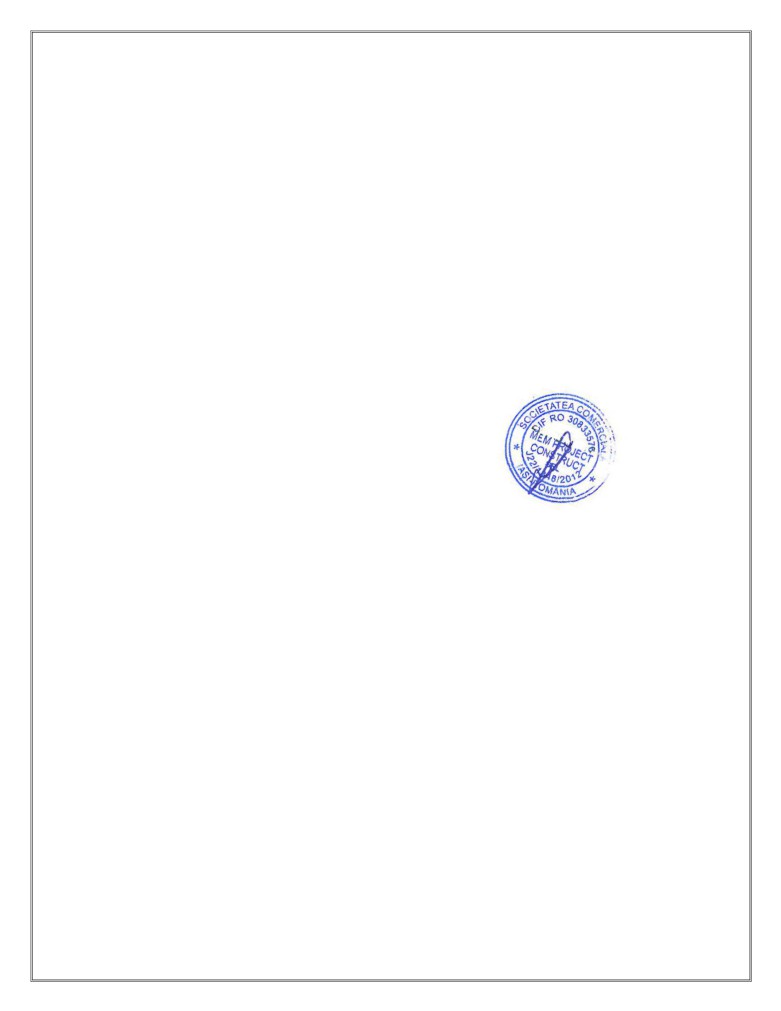 Execuția lucrărilor propuse prin prezenta documentație nu presupune utilizarea/ocuparea de terenuri noi, apa folosită la diverse procese tehnologice (apa de compactare terasamente) poate să provină din reţeaua publică sau din altă sursă, dar în acest caz trebuie să îndeplinească condiţiile 
prevăzute în SR EN 1008:2003 (să fie limpede, să nu conţină suspensii organice sau anorganice, să nu aibă miros pronunţat etc.).XV. Criteriile prevăzute în anexa nr. 3 la Lege privind evaluarea 
impactului anumitor proiecte publice şi private asupra mediului se iau 
în considerare, dacă este cazul, în momentul compilării informaţiilor înconformitate cu punctele III - XIV.Nu este cazul.ÎNTOCMIT,ing. Sofroni Andrei MariusSpecialist Mediu Baluh EcaterinaAmplasament: MUNICIPIUL T  RGOVISTE, JUDEȚUL D  MBOVIT 
Beneficiar: MUNICIPIUL T  RGOVISTE, JUDEȚUL DAMBOVITA25B. PIESE DESENATEAmplasament: MUNICIPIUL T  RGOVISTE, JUDEȚUL D  MBOVIT 
Beneficiar: MUNICIPIUL T  RGOVISTE, JUDEȚUL DAMBOVITADenumire proiect : DOCUMENT  ȚIE PENTRU OBTINERE     VIZULUI DE MEDIUProiectNr.21Faza : S.F.Denumire proiect : DOCUMENT  ȚIE PENTRU OBTINERE     VIZULUI DE MEDIUProiectNr.21Faza : S.F.Denumire proiect : DOCUMENT  ȚIE PENTRU OBTINERE     VIZULUI DE MEDIUProiectNr.21Faza : S.F.Denumire proiect : DOCUMENT  ȚIE PENTRU OBTINERE     VIZULUI DE MEDIUProiectNr.21Faza : S.F.Denumire proiect : DOCUMENT  ȚIE PENTRU OBTINERE     VIZULUI DE MEDIUProiectNr.21Faza : S.F.Denumire proiect : DOCUMENT  ȚIE PENTRU OBTINERE     VIZULUI DE MEDIUProiectNr.21Faza : S.F.Denumire proiect : DOCUMENT  ȚIE PENTRU OBTINERE     VIZULUI DE MEDIUProiectNr.21Faza : S.F.Denumire proiect : DOCUMENT  ȚIE PENTRU OBTINERE     VIZULUI DE MEDIUProiectNr.21Faza : S.F.Denumire proiect : DOCUMENT  ȚIE PENTRU OBTINERE     VIZULUI DE MEDIUProiectNr.21Faza : S.F.Denumire proiect : DOCUMENT  ȚIE PENTRU OBTINERE     VIZULUI DE MEDIUProiectNr.21Faza : S.F.Denumire proiect : DOCUMENT  ȚIE PENTRU OBTINERE     VIZULUI DE MEDIUProiectNr.21Faza : S.F.Denumire proiect : DOCUMENT  ȚIE PENTRU OBTINERE     VIZULUI DE MEDIUProiectNr.21Faza : S.F.Denumire proiect : DOCUMENT  ȚIE PENTRU OBTINERE     VIZULUI DE MEDIUProiectNr.21Faza : S.F.Denumire proiect : DOCUMENT  ȚIE PENTRU OBTINERE     VIZULUI DE MEDIUProiectNr.21Faza : S.F.Denumire proiect : DOCUMENT  ȚIE PENTRU OBTINERE     VIZULUI DE MEDIUProiectNr.21Faza : S.F.Denumire proiect : DOCUMENT  ȚIE PENTRU OBTINERE     VIZULUI DE MEDIUProiectNr.21Faza : S.F.Denumire proiect : DOCUMENT  ȚIE PENTRU OBTINERE     VIZULUI DE MEDIUProiectNr.21Faza : S.F.Denumire proiect : DOCUMENT  ȚIE PENTRU OBTINERE     VIZULUI DE MEDIUProiectNr.21Faza : S.F.Denumire proiect : DOCUMENT  ȚIE PENTRU OBTINERE     VIZULUI DE MEDIUProiectNr.21Faza : S.F.Denumire proiect : DOCUMENT  ȚIE PENTRU OBTINERE     VIZULUI DE MEDIUProiectNr.21Faza : S.F.Denumire proiect : DOCUMENT  ȚIE PENTRU OBTINERE     VIZULUI DE MEDIUProiectNr.21Faza : S.F.Denumire proiect : DOCUMENT  ȚIE PENTRU OBTINERE     VIZULUI DE MEDIUProiectNr.21Faza : S.F.Denumire proiect : DOCUMENT  ȚIE PENTRU OBTINERE     VIZULUI DE MEDIUProiectNr.21Faza : S.F.Denumire proiect : DOCUMENT  ȚIE PENTRU OBTINERE     VIZULUI DE MEDIUProiectNr.21Faza : S.F.